НУШ -2 класВересеньПерший урок на тему «Діти єднають Україну»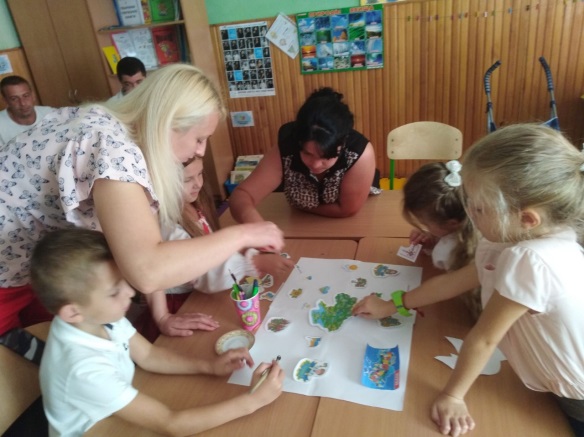 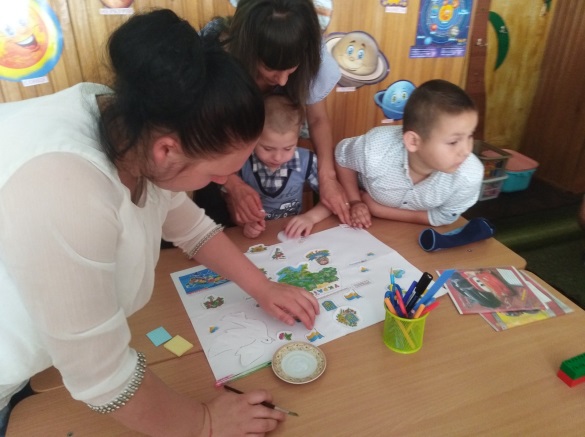 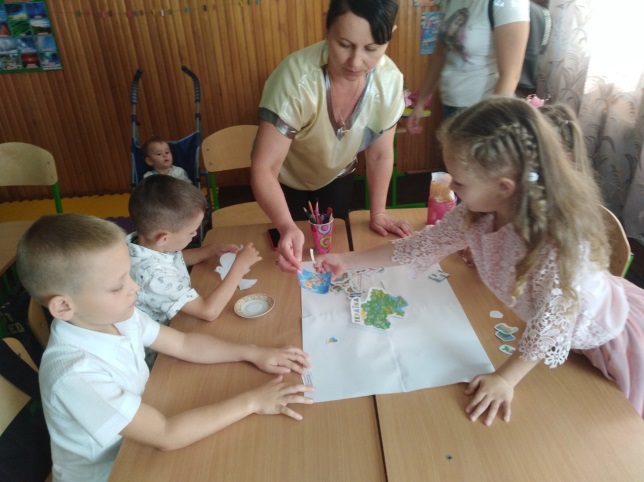 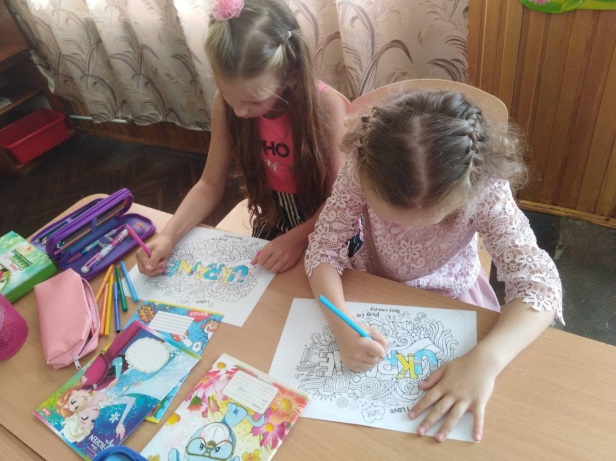 Всі раді зустрічі після літа.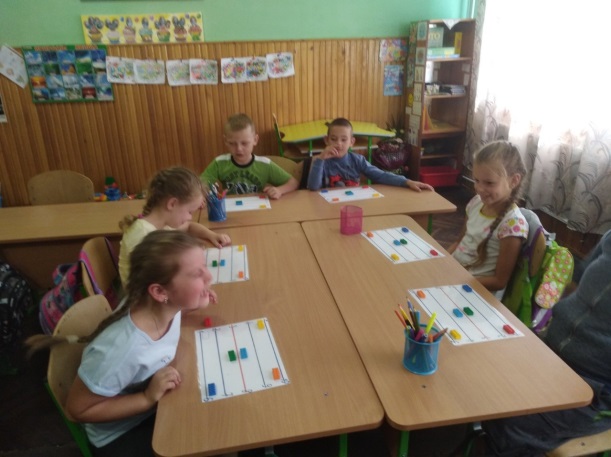 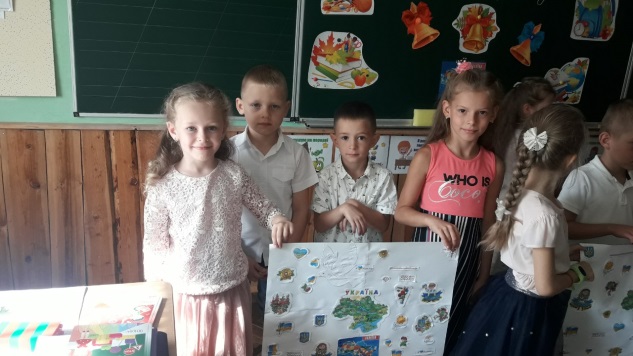 Визначаємо переможця за найбільшу кількість прочитаного влітку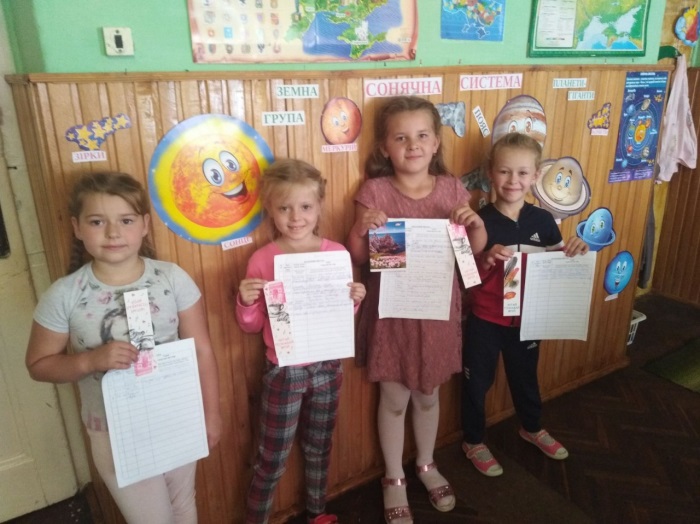 В рамках «олімпійського тижня»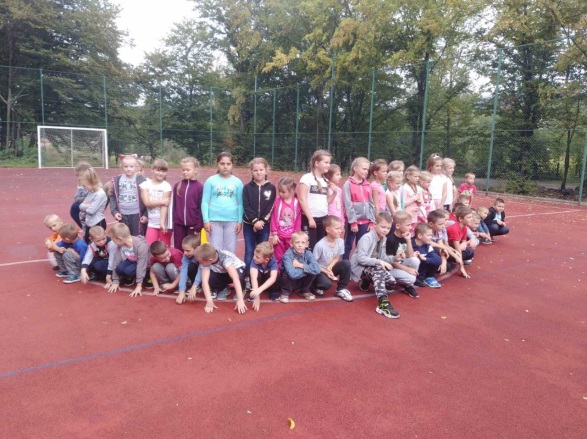 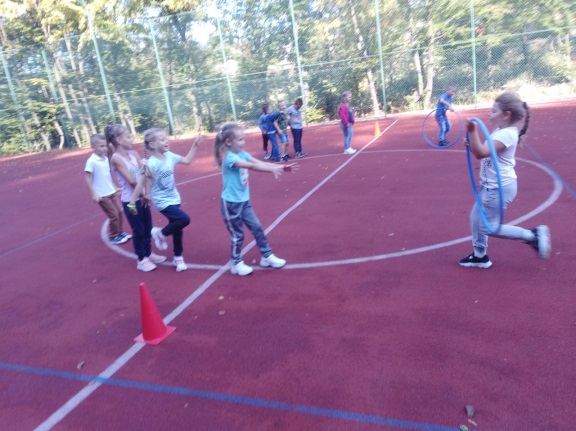 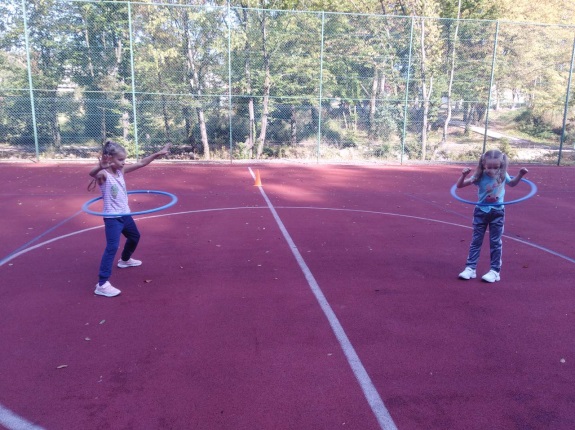 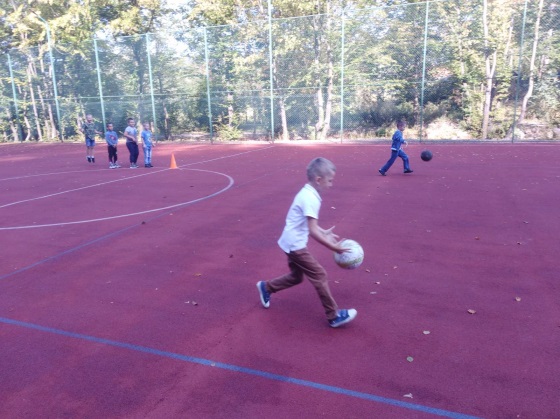  На уроці української мови. Робота в групах.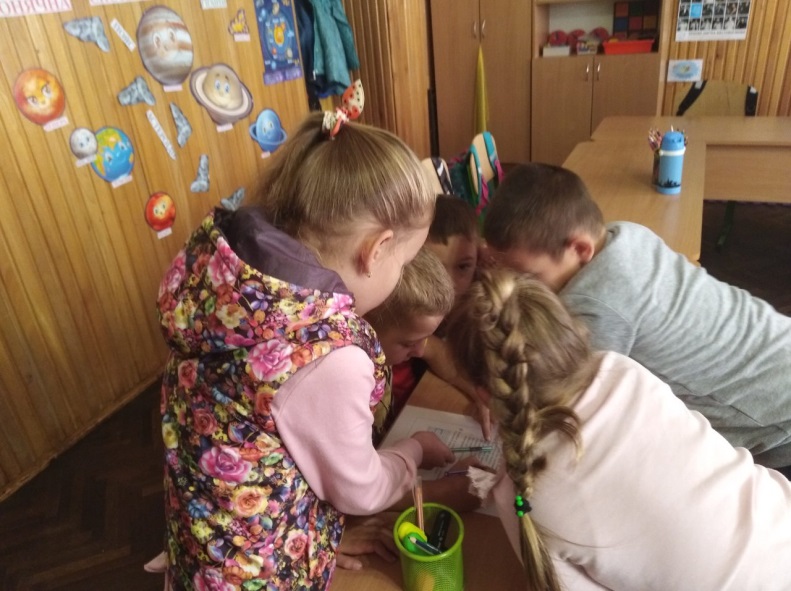 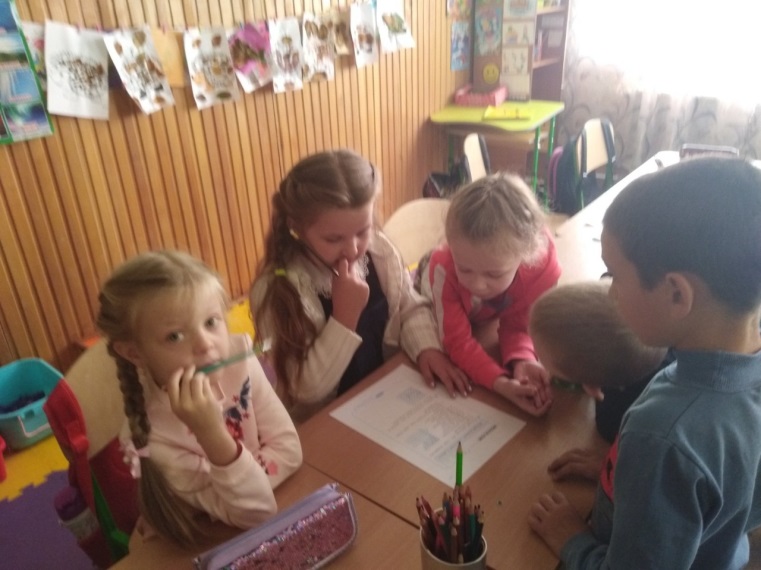 Найбільше ми любимо творити щось нове.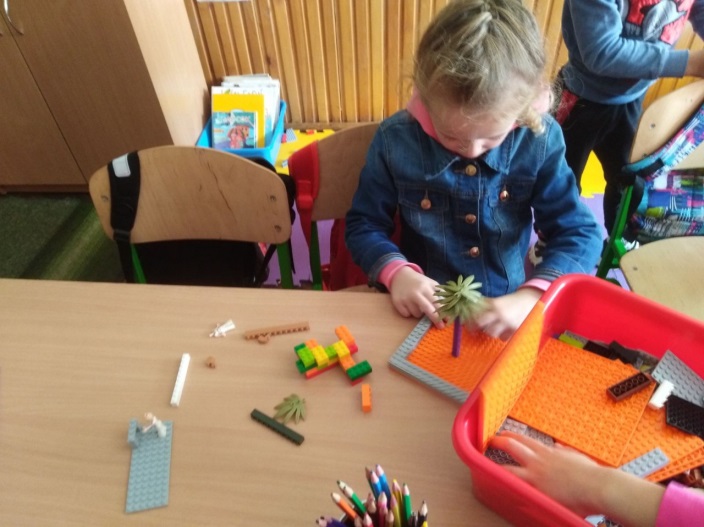 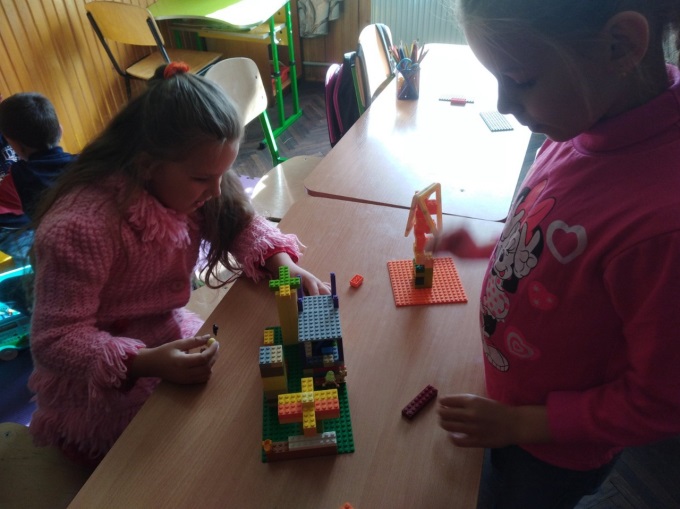 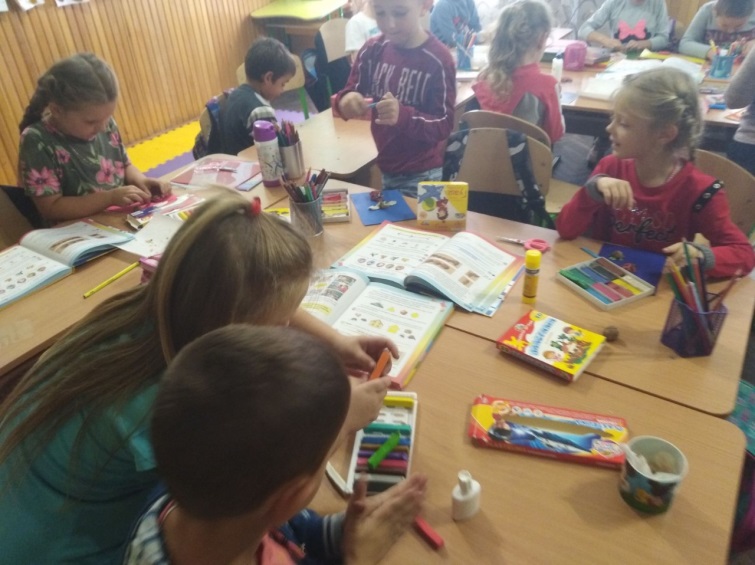 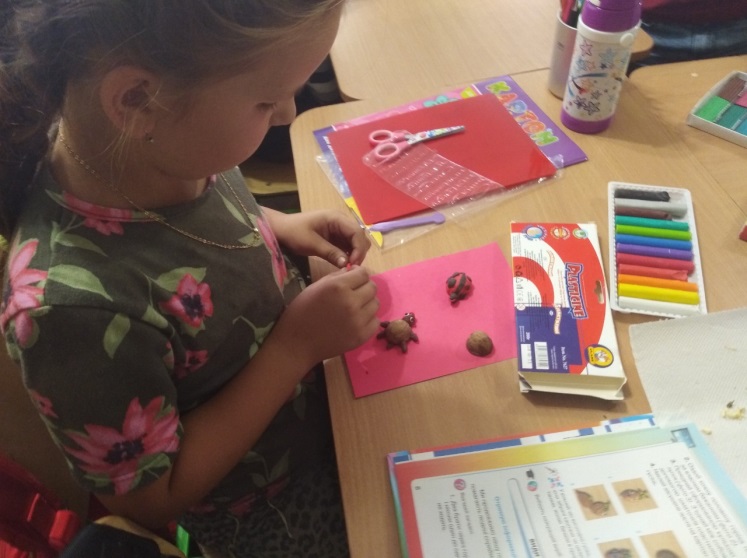 